                        İL TERTİP KOMİTESİ TOPLANTI TUTANAĞI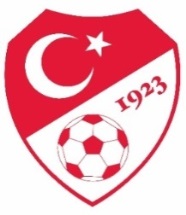 Karar No : 2023-2024 / 1529.01.2024 Pazartesi  günü saat 17:30 da Berkan KESKİN başkanlığında İl Tertip Komitesi  toplanarak aşağıdaki kararlar alınmıştır.               1- 28.01.2024 tarihinde oynanan Spor Eğitim (2) – Murgul Belediye SK (1)  sonucu ile Amatör ligi 11.hafta müsabakasının tesciline;                       2- 28.01.2024 tarihinde oynanan  Yeşil Artvinspor (3)- Kemalpaşa spor (1) sonucu ile Amatör ligi 11.hafta müsabakasının tesciline;        3- 27.01.2024 tarihinde oynanan Yeşil Artvinspor (2)- Arhavi 08 SK (1)  sonucu ile U14 Ligi 7. hafta müsabakasının tesciline  ; 4-03.02.2024 tarihinde Hopa İlçe Stadında oynanacak olan Kemalpaşaspor-Murgul Belediye SK Amatör Lig 12.hafta müsabakasının başlama saatinin 14:00 olarak değiştirilmesine;5-  Yeşil Artvinspor  – Artvinspor arasında oynanacak olan U-14 ligi 9. Hafta müsabakasının 03.02.2024 Cumartesi günü saat 12:00 da  Artvin Şehir Stadında oynanmasına  ;                6-Alınan kararların GSİM, ASKF Başkanlığı, TFFHGD, TFSKD ve ilgili kulüplere bildirilmesine oy çokluğu ile karar verilmiştir.       Başkan 	                           Başkan V.	                Başkan Yardımcısı                              Sekreter                                               Berkan KESKİN                            Alim ÇELİK                          Mehmet BAŞKÖYLÜ                       Egemen ÇETİN                         (TFF İl Temsilcisi )                 (ASKF Temsilcisi)                       (GSİM Temsilcisi)                     (TFFHGD Temsilcisi)                                                   Üye                                                Üye                                                 Üye                      Sezgin ULUKÖY                             Coşkun ÖZTÜRK	                 Göksen SÖNMEZ                                               (Kulüp  Temsilcisi)                          (Kulüp Temsilcisi)                       (Kulüp Temsilcisi)   